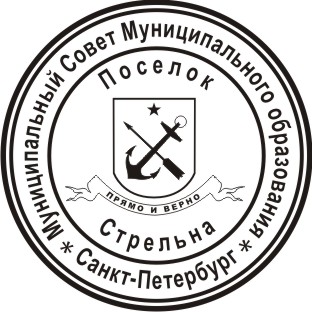 МЕСТНАЯ АДМИНИСТРАЦИЯМУНИЦИПАЛЬНОГО ОБРАЗОВАНИЯ ПОСЕЛОК СТРЕЛЬНАПОСТАНОВЛЕНИЕ Об утверждении Порядка сообщения муниципальными служащими Местной администрации Муниципального образования поселок Стрельна о возникновении личной заинтересованности при исполнении должностных обязанностей, которая приводит или может привести к конфликту интересовВ соответствии с Федеральным законом от 02.03.2007 года №25 «О муниципальной службе в Российской Федерации», Федеральным законом от 25.12.2008 года № 273 «О противодействии коррупции»ПОСТАНОВЛЯЮ:1. Утвердить Порядок сообщения муниципальными служащими Местной администрации Муниципального образования поселок Стрельна о возникновении личной заинтересованности при исполнении должностных обязанностей, которая приводит или может привести к конфликту интересов согласно приложению  к настоящему постановлению.2. Признать утратившим силу постановление Местной администрации Муниципального образования поселок Стрельна от 18.03.2016 № 25 «Об утверждении Положения о порядке сообщения муниципальными служащими местной администрации Муниципального образования поселок Стрельна о возникновении личной заинтересованности при исполнении должностных обязанностей, которая приводит или может привести к конфликту интересов»2. Контроль за исполнением настоящего постановления оставляю за собой.3. Постановление вступает в силу с момента официального опубликования (обнародования)..Глава местной администрации 							И.А. КлимачеваПриложение к постановлению Местной администрации МО пос. Стрельна от 05.04.2021 г. № 61Порядок сообщения муниципальными служащими Местной администрации Муниципального образования поселок Стрельна о возникновении личной заинтересованности при исполнении должностных обязанностей, которая приводит или может привести к конфликту интересов1. Настоящий Порядок определяет порядок сообщения в Местной администрации Муниципального образования поселок Стрельна (далее – МА МО пос. Стрельна) муниципальными служащими о возникновении личной заинтересованности при исполнении должностных обязанностей, которая приводит или может привести к конфликту интересов.2. Муниципальный служащий обязан в соответствии с законодательством Российской Федерации о противодействии коррупции сообщать о возникновении личной заинтересованности при исполнении должностных обязанностей, которая приводит или может привести к конфликту интересов, как только ему станет об этом известно, а также принимать меры по предотвращению или урегулированию конфликта интересов.Сообщение оформляется в письменной форме в виде уведомления о возникновении личной заинтересованности при исполнении должностных обязанностей, которая приводит или может привести к конфликту интересов (далее - уведомление), составленного по форме согласно приложению к настоящему Порядку.3. Муниципальный служащий направляет уведомление Главе МА МО пос. Стрельна в этот же день, как только ему станет об этом известно о возникновении личной заинтересованности при исполнении должностных обязанностей, которая приводит или может привести к конфликту интересов.В случае нахождения муниципального служащего в служебной командировке, в отпуске, вне места прохождения службы он обязан уведомить нанимателя незамедлительно с момента прибытия к месту прохождения службы.4. Уведомление направляется руководителем Главой МА МО пос. Стрельна в течение трех рабочих дней должностному лицу МА МО пос. Стрельна, ответственному за работу по профилактике коррупционных и иных правонарушений (далее - ответственное должностное лицо).5. Ответственным должностным лицом регистрация уведомления осуществляется в день поступления уведомления,  в журнале регистрации обращений, заявлений и уведомлений, являющихся основаниями для проведения заседания комиссии по соблюдению требований к служебному поведению муниципальных служащих МА МО пос. Стрельна и урегулированию конфликта интересов.  На уведомлении ставится отметка "Зарегистрировано" с указанием даты и номера регистрации уведомления, фамилии, инициалов и должности муниципального служащего, зарегистрировавшего уведомление.Копия уведомления с отметкой о регистрации выдается муниципальному служащему на руки в день регистрации уведомления. В случае, если уведомление поступило по почте, копия уведомления направляется муниципальному служащему, направившему уведомление, по почте заказным письмом в день регистрации уведомления.6. Рассмотрение уведомления осуществляется в соответствии с Положением о комиссиях по соблюдению требований к служебному поведению муниципальных служащих и урегулированию конфликта интересов образуемых в органах местного самоуправления Внутригородского муниципального образования Санкт-Петербурга поселок Стрельна, утвержденным Решением Муниципального Совета МО пос. Стрельна от 17.12.2020 № 25 «О комиссиях по соблюдению требований к служебному поведению муниципальных служащих и урегулированию конфликта интересов, образуемых в органах местного самоуправления Внутригородского муниципального образования Санкт-Петербурга поселок Стрельна».Приложение
к Порядку сообщения муниципальными служащими Местной администрации Муниципального образования поселок Стрельна о возникновении личной заинтересованности при исполнении должностных обязанностей, которая приводит или может привести к конфликту интересов05.04.2021	поселок Стрельна№ 61Главе МА МО пос. СтрельнаГлаве МА МО пос. СтрельнаГлаве МА МО пос. СтрельнаГлаве МА МО пос. СтрельнаГлаве МА МО пос. СтрельнаГлаве МА МО пос. СтрельнаГлаве МА МО пос. СтрельнаГлаве МА МО пос. СтрельнаГлаве МА МО пос. СтрельнаГлаве МА МО пос. СтрельнаГлаве МА МО пос. СтрельнаГлаве МА МО пос. СтрельнаГлаве МА МО пос. Стрельна(Ф.И.О.)(Ф.И.О.)(Ф.И.О.)(Ф.И.О.)(Ф.И.О.)(Ф.И.О.)(Ф.И.О.)(Ф.И.О.)(Ф.И.О.)(Ф.И.О.)(Ф.И.О.)(Ф.И.О.)(Ф.И.О.)оо(Наименование должности(Наименование должности(Наименование должности(Наименование должности(Наименование должности(Наименование должности(Наименование должности(Наименование должности(Наименование должности(Наименование должностимуниципального служащего)муниципального служащего)муниципального служащего)муниципального служащего)муниципального служащего)муниципального служащего)муниципального служащего)муниципального служащего)муниципального служащего)муниципального служащего)муниципального служащего)муниципального служащего)муниципального служащего)(Ф.И.О.)(Ф.И.О.)(Ф.И.О.)(Ф.И.О.)(Ф.И.О.)(Ф.И.О.)(Ф.И.О.)(Ф.И.О.)(Ф.И.О.)(Ф.И.О.)(Ф.И.О.)(Ф.И.О.)(Ф.И.О.)Уведомление
о возникновении личной заинтересованности при исполнении должностных обязанностей, которая приводит или может привести к конфликту интересовУведомление
о возникновении личной заинтересованности при исполнении должностных обязанностей, которая приводит или может привести к конфликту интересовУведомление
о возникновении личной заинтересованности при исполнении должностных обязанностей, которая приводит или может привести к конфликту интересовУведомление
о возникновении личной заинтересованности при исполнении должностных обязанностей, которая приводит или может привести к конфликту интересовУведомление
о возникновении личной заинтересованности при исполнении должностных обязанностей, которая приводит или может привести к конфликту интересовУведомление
о возникновении личной заинтересованности при исполнении должностных обязанностей, которая приводит или может привести к конфликту интересовУведомление
о возникновении личной заинтересованности при исполнении должностных обязанностей, которая приводит или может привести к конфликту интересовУведомление
о возникновении личной заинтересованности при исполнении должностных обязанностей, которая приводит или может привести к конфликту интересовУведомление
о возникновении личной заинтересованности при исполнении должностных обязанностей, которая приводит или может привести к конфликту интересовУведомление
о возникновении личной заинтересованности при исполнении должностных обязанностей, которая приводит или может привести к конфликту интересовУведомление
о возникновении личной заинтересованности при исполнении должностных обязанностей, которая приводит или может привести к конфликту интересовУведомление
о возникновении личной заинтересованности при исполнении должностных обязанностей, которая приводит или может привести к конфликту интересовУведомление
о возникновении личной заинтересованности при исполнении должностных обязанностей, которая приводит или может привести к конфликту интересовУведомление
о возникновении личной заинтересованности при исполнении должностных обязанностей, которая приводит или может привести к конфликту интересовУведомление
о возникновении личной заинтересованности при исполнении должностных обязанностей, которая приводит или может привести к конфликту интересовУведомление
о возникновении личной заинтересованности при исполнении должностных обязанностей, которая приводит или может привести к конфликту интересовУведомление
о возникновении личной заинтересованности при исполнении должностных обязанностей, которая приводит или может привести к конфликту интересовУведомление
о возникновении личной заинтересованности при исполнении должностных обязанностей, которая приводит или может привести к конфликту интересовУведомление
о возникновении личной заинтересованности при исполнении должностных обязанностей, которая приводит или может привести к конфликту интересовУведомление
о возникновении личной заинтересованности при исполнении должностных обязанностей, которая приводит или может привести к конфликту интересовСообщаю о возникновении у меня личной заинтересованности при исполнении должностных обязанностей, которая приводит или может привести к конфликту интересов (нужное подчеркнуть).Обстоятельства, являющиеся основанием возникновения личной заинтересованности:Сообщаю о возникновении у меня личной заинтересованности при исполнении должностных обязанностей, которая приводит или может привести к конфликту интересов (нужное подчеркнуть).Обстоятельства, являющиеся основанием возникновения личной заинтересованности:Сообщаю о возникновении у меня личной заинтересованности при исполнении должностных обязанностей, которая приводит или может привести к конфликту интересов (нужное подчеркнуть).Обстоятельства, являющиеся основанием возникновения личной заинтересованности:Сообщаю о возникновении у меня личной заинтересованности при исполнении должностных обязанностей, которая приводит или может привести к конфликту интересов (нужное подчеркнуть).Обстоятельства, являющиеся основанием возникновения личной заинтересованности:Сообщаю о возникновении у меня личной заинтересованности при исполнении должностных обязанностей, которая приводит или может привести к конфликту интересов (нужное подчеркнуть).Обстоятельства, являющиеся основанием возникновения личной заинтересованности:Сообщаю о возникновении у меня личной заинтересованности при исполнении должностных обязанностей, которая приводит или может привести к конфликту интересов (нужное подчеркнуть).Обстоятельства, являющиеся основанием возникновения личной заинтересованности:Сообщаю о возникновении у меня личной заинтересованности при исполнении должностных обязанностей, которая приводит или может привести к конфликту интересов (нужное подчеркнуть).Обстоятельства, являющиеся основанием возникновения личной заинтересованности:Сообщаю о возникновении у меня личной заинтересованности при исполнении должностных обязанностей, которая приводит или может привести к конфликту интересов (нужное подчеркнуть).Обстоятельства, являющиеся основанием возникновения личной заинтересованности:Сообщаю о возникновении у меня личной заинтересованности при исполнении должностных обязанностей, которая приводит или может привести к конфликту интересов (нужное подчеркнуть).Обстоятельства, являющиеся основанием возникновения личной заинтересованности:Сообщаю о возникновении у меня личной заинтересованности при исполнении должностных обязанностей, которая приводит или может привести к конфликту интересов (нужное подчеркнуть).Обстоятельства, являющиеся основанием возникновения личной заинтересованности:Сообщаю о возникновении у меня личной заинтересованности при исполнении должностных обязанностей, которая приводит или может привести к конфликту интересов (нужное подчеркнуть).Обстоятельства, являющиеся основанием возникновения личной заинтересованности:Сообщаю о возникновении у меня личной заинтересованности при исполнении должностных обязанностей, которая приводит или может привести к конфликту интересов (нужное подчеркнуть).Обстоятельства, являющиеся основанием возникновения личной заинтересованности:Сообщаю о возникновении у меня личной заинтересованности при исполнении должностных обязанностей, которая приводит или может привести к конфликту интересов (нужное подчеркнуть).Обстоятельства, являющиеся основанием возникновения личной заинтересованности:Сообщаю о возникновении у меня личной заинтересованности при исполнении должностных обязанностей, которая приводит или может привести к конфликту интересов (нужное подчеркнуть).Обстоятельства, являющиеся основанием возникновения личной заинтересованности:Сообщаю о возникновении у меня личной заинтересованности при исполнении должностных обязанностей, которая приводит или может привести к конфликту интересов (нужное подчеркнуть).Обстоятельства, являющиеся основанием возникновения личной заинтересованности:Сообщаю о возникновении у меня личной заинтересованности при исполнении должностных обязанностей, которая приводит или может привести к конфликту интересов (нужное подчеркнуть).Обстоятельства, являющиеся основанием возникновения личной заинтересованности:Сообщаю о возникновении у меня личной заинтересованности при исполнении должностных обязанностей, которая приводит или может привести к конфликту интересов (нужное подчеркнуть).Обстоятельства, являющиеся основанием возникновения личной заинтересованности:Сообщаю о возникновении у меня личной заинтересованности при исполнении должностных обязанностей, которая приводит или может привести к конфликту интересов (нужное подчеркнуть).Обстоятельства, являющиеся основанием возникновения личной заинтересованности:Сообщаю о возникновении у меня личной заинтересованности при исполнении должностных обязанностей, которая приводит или может привести к конфликту интересов (нужное подчеркнуть).Обстоятельства, являющиеся основанием возникновения личной заинтересованности:Сообщаю о возникновении у меня личной заинтересованности при исполнении должностных обязанностей, которая приводит или может привести к конфликту интересов (нужное подчеркнуть).Обстоятельства, являющиеся основанием возникновения личной заинтересованности:Должностные обязанности, на исполнение которых влияет или может повлиять личная заинтересованность:Должностные обязанности, на исполнение которых влияет или может повлиять личная заинтересованность:Должностные обязанности, на исполнение которых влияет или может повлиять личная заинтересованность:Должностные обязанности, на исполнение которых влияет или может повлиять личная заинтересованность:Должностные обязанности, на исполнение которых влияет или может повлиять личная заинтересованность:Должностные обязанности, на исполнение которых влияет или может повлиять личная заинтересованность:Должностные обязанности, на исполнение которых влияет или может повлиять личная заинтересованность:Должностные обязанности, на исполнение которых влияет или может повлиять личная заинтересованность:Должностные обязанности, на исполнение которых влияет или может повлиять личная заинтересованность:Должностные обязанности, на исполнение которых влияет или может повлиять личная заинтересованность:Должностные обязанности, на исполнение которых влияет или может повлиять личная заинтересованность:Должностные обязанности, на исполнение которых влияет или может повлиять личная заинтересованность:Должностные обязанности, на исполнение которых влияет или может повлиять личная заинтересованность:Должностные обязанности, на исполнение которых влияет или может повлиять личная заинтересованность:Должностные обязанности, на исполнение которых влияет или может повлиять личная заинтересованность:Должностные обязанности, на исполнение которых влияет или может повлиять личная заинтересованность:Должностные обязанности, на исполнение которых влияет или может повлиять личная заинтересованность:Должностные обязанности, на исполнение которых влияет или может повлиять личная заинтересованность:Должностные обязанности, на исполнение которых влияет или может повлиять личная заинтересованность:Должностные обязанности, на исполнение которых влияет или может повлиять личная заинтересованность:Предлагаемые меры по предотвращению или урегулированию конфликта интересов:Предлагаемые меры по предотвращению или урегулированию конфликта интересов:Предлагаемые меры по предотвращению или урегулированию конфликта интересов:Предлагаемые меры по предотвращению или урегулированию конфликта интересов:Предлагаемые меры по предотвращению или урегулированию конфликта интересов:Предлагаемые меры по предотвращению или урегулированию конфликта интересов:Предлагаемые меры по предотвращению или урегулированию конфликта интересов:Предлагаемые меры по предотвращению или урегулированию конфликта интересов:Предлагаемые меры по предотвращению или урегулированию конфликта интересов:Предлагаемые меры по предотвращению или урегулированию конфликта интересов:Предлагаемые меры по предотвращению или урегулированию конфликта интересов:Предлагаемые меры по предотвращению или урегулированию конфликта интересов:Предлагаемые меры по предотвращению или урегулированию конфликта интересов:Предлагаемые меры по предотвращению или урегулированию конфликта интересов:Предлагаемые меры по предотвращению или урегулированию конфликта интересов:Предлагаемые меры по предотвращению или урегулированию конфликта интересов:Предлагаемые меры по предотвращению или урегулированию конфликта интересов:Предлагаемые меры по предотвращению или урегулированию конфликта интересов:Предлагаемые меры по предотвращению или урегулированию конфликта интересов:Предлагаемые меры по предотвращению или урегулированию конфликта интересов:Намереваюсь (не намереваюсь) лично присутствовать на заседанииНамереваюсь (не намереваюсь) лично присутствовать на заседанииНамереваюсь (не намереваюсь) лично присутствовать на заседанииНамереваюсь (не намереваюсь) лично присутствовать на заседанииНамереваюсь (не намереваюсь) лично присутствовать на заседанииНамереваюсь (не намереваюсь) лично присутствовать на заседанииНамереваюсь (не намереваюсь) лично присутствовать на заседанииНамереваюсь (не намереваюсь) лично присутствовать на заседанииНамереваюсь (не намереваюсь) лично присутствовать на заседанииНамереваюсь (не намереваюсь) лично присутствовать на заседанииНамереваюсь (не намереваюсь) лично присутствовать на заседанииНамереваюсь (не намереваюсь) лично присутствовать на заседанииНамереваюсь (не намереваюсь) лично присутствовать на заседанииНамереваюсь (не намереваюсь) лично присутствовать на заседанииНамереваюсь (не намереваюсь) лично присутствовать на заседанииНамереваюсь (не намереваюсь) лично присутствовать на заседанииНамереваюсь (не намереваюсь) лично присутствовать на заседанииНамереваюсь (не намереваюсь) лично присутствовать на заседанииНамереваюсь (не намереваюсь) лично присутствовать на заседанииНамереваюсь (не намереваюсь) лично присутствовать на заседаниикомиссии по соблюдению требований к служебному поведению и урегулированию конфликта интересов МА МО пос. Стрельна) при рассмотрении настоящего уведомления (нужное подчеркнуть).комиссии по соблюдению требований к служебному поведению и урегулированию конфликта интересов МА МО пос. Стрельна) при рассмотрении настоящего уведомления (нужное подчеркнуть).комиссии по соблюдению требований к служебному поведению и урегулированию конфликта интересов МА МО пос. Стрельна) при рассмотрении настоящего уведомления (нужное подчеркнуть).комиссии по соблюдению требований к служебному поведению и урегулированию конфликта интересов МА МО пос. Стрельна) при рассмотрении настоящего уведомления (нужное подчеркнуть).комиссии по соблюдению требований к служебному поведению и урегулированию конфликта интересов МА МО пос. Стрельна) при рассмотрении настоящего уведомления (нужное подчеркнуть).комиссии по соблюдению требований к служебному поведению и урегулированию конфликта интересов МА МО пос. Стрельна) при рассмотрении настоящего уведомления (нужное подчеркнуть).комиссии по соблюдению требований к служебному поведению и урегулированию конфликта интересов МА МО пос. Стрельна) при рассмотрении настоящего уведомления (нужное подчеркнуть).комиссии по соблюдению требований к служебному поведению и урегулированию конфликта интересов МА МО пос. Стрельна) при рассмотрении настоящего уведомления (нужное подчеркнуть).комиссии по соблюдению требований к служебному поведению и урегулированию конфликта интересов МА МО пос. Стрельна) при рассмотрении настоящего уведомления (нужное подчеркнуть).комиссии по соблюдению требований к служебному поведению и урегулированию конфликта интересов МА МО пос. Стрельна) при рассмотрении настоящего уведомления (нужное подчеркнуть).комиссии по соблюдению требований к служебному поведению и урегулированию конфликта интересов МА МО пос. Стрельна) при рассмотрении настоящего уведомления (нужное подчеркнуть).комиссии по соблюдению требований к служебному поведению и урегулированию конфликта интересов МА МО пос. Стрельна) при рассмотрении настоящего уведомления (нужное подчеркнуть).комиссии по соблюдению требований к служебному поведению и урегулированию конфликта интересов МА МО пос. Стрельна) при рассмотрении настоящего уведомления (нужное подчеркнуть).комиссии по соблюдению требований к служебному поведению и урегулированию конфликта интересов МА МО пос. Стрельна) при рассмотрении настоящего уведомления (нужное подчеркнуть).комиссии по соблюдению требований к служебному поведению и урегулированию конфликта интересов МА МО пос. Стрельна) при рассмотрении настоящего уведомления (нужное подчеркнуть).комиссии по соблюдению требований к служебному поведению и урегулированию конфликта интересов МА МО пос. Стрельна) при рассмотрении настоящего уведомления (нужное подчеркнуть).комиссии по соблюдению требований к служебному поведению и урегулированию конфликта интересов МА МО пос. Стрельна) при рассмотрении настоящего уведомления (нужное подчеркнуть).комиссии по соблюдению требований к служебному поведению и урегулированию конфликта интересов МА МО пос. Стрельна) при рассмотрении настоящего уведомления (нужное подчеркнуть).комиссии по соблюдению требований к служебному поведению и урегулированию конфликта интересов МА МО пос. Стрельна) при рассмотрении настоящего уведомления (нужное подчеркнуть).комиссии по соблюдению требований к служебному поведению и урегулированию конфликта интересов МА МО пос. Стрельна) при рассмотрении настоящего уведомления (нужное подчеркнуть).(Подпись муниципального служащего, направившего уведомление)(Подпись муниципального служащего, направившего уведомление)(Подпись муниципального служащего, направившего уведомление)(Подпись муниципального служащего, направившего уведомление)(Подпись муниципального служащего, направившего уведомление)(Подпись муниципального служащего, направившего уведомление)(Подпись муниципального служащего, направившего уведомление)(Подпись муниципального служащего, направившего уведомление)(Подпись муниципального служащего, направившего уведомление)(Подпись муниципального служащего, направившего уведомление)(Расшифровка подписи)(Расшифровка подписи)Регистрационный номер в журнале регистрации уведомленийРегистрационный номер в журнале регистрации уведомленийРегистрационный номер в журнале регистрации уведомленийРегистрационный номер в журнале регистрации уведомленийРегистрационный номер в журнале регистрации уведомленийРегистрационный номер в журнале регистрации уведомленийРегистрационный номер в журнале регистрации уведомленийРегистрационный номер в журнале регистрации уведомленийРегистрационный номер в журнале регистрации уведомленийРегистрационный номер в журнале регистрации уведомленийРегистрационный номер в журнале регистрации уведомленийРегистрационный номер в журнале регистрации уведомленийРегистрационный номер в журнале регистрации уведомленийРегистрационный номер в журнале регистрации уведомленийДата регистрации уведомленияДата регистрации уведомленияДата регистрации уведомленияДата регистрации уведомленияДата регистрации уведомления""""20_ г.20_ г.20_ г.20_ г.20_ г.(Должность, фамилия, инициалы муниципального служащего, зарегистрировавшего уведомление)(Должность, фамилия, инициалы муниципального служащего, зарегистрировавшего уведомление)(Должность, фамилия, инициалы муниципального служащего, зарегистрировавшего уведомление)(Должность, фамилия, инициалы муниципального служащего, зарегистрировавшего уведомление)(Должность, фамилия, инициалы муниципального служащего, зарегистрировавшего уведомление)(Должность, фамилия, инициалы муниципального служащего, зарегистрировавшего уведомление)(Должность, фамилия, инициалы муниципального служащего, зарегистрировавшего уведомление)(Должность, фамилия, инициалы муниципального служащего, зарегистрировавшего уведомление)(Должность, фамилия, инициалы муниципального служащего, зарегистрировавшего уведомление)(Должность, фамилия, инициалы муниципального служащего, зарегистрировавшего уведомление)(Должность, фамилия, инициалы муниципального служащего, зарегистрировавшего уведомление)(Должность, фамилия, инициалы муниципального служащего, зарегистрировавшего уведомление)(Подпись)(Подпись)(Подпись)(Расшифровка подписи)(Расшифровка подписи)(Расшифровка подписи)